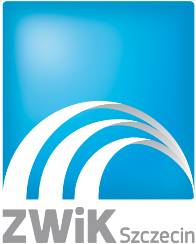 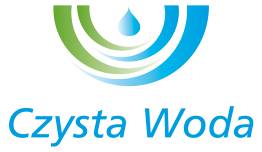 Specyfikacja Istotnych Warunków Zamówieniadla zamówienia sektorowego pod nazwą:”Dostawa sprzętu komputerowego do ZWiK Sp. z o. o. w Szczecinie.”ZATWIERDZAM:Szczecin dnia: ...........................Podstawa prawna:Postępowanie jest prowadzone z wyłączeniem przepisów ustawy z dnia 29 stycznia 2004 r. Prawo zamówień publicznych – (Dz. U. z 2019r. poz.1843 ze zm.) na podstawie art. 133 ust.1 w związku z art. 132 ust.1 i ust.2, przepisów wykonawczych wydanych na jej podstawie oraz niniejszej Specyfikacji Istotnych Warunków Zamówienia.Spis treściRozdział   I	INFORMACJE O POSTĘPOWANIU	21. 	Zamawiający	32.	Tryb postępowania o udzielenie zamówienia	3Rozdział   II    OPIS PRZEDMIOTU ZAMÓWIENIA	31.	Przedmiot  zamówienia	32.        Opis zakresu zamówienia	3Rozdział  III  	 SPOSÓB PRZYGOTOWANIA OFERTY	31.	Opis sposobu przygotowania ofert	42.	Zmiana lub wycofanie oferty	53.	Oferty składane wspólnie /konsorcja/	64. 	Odrzucenie ofert	65.	Informacje dotyczące wykluczenia Wykonawcy z postępowania	76.	Warunki udziału w postępowaniu	97. 	Informacje dotyczące walut, w jakich mogą być prowadzone rozliczenia między Zamawiającym a Wykonawcą	108.         Termin realizacji zamówienia, okres gwarancji i rękojmi	109.        Wadium	1010.   	Sposób udzielenia wyjaśnień dotyczących SIWZ, porozumiewania się Zamawiającego z Wykonawcami oraz przekazywania oświadczeń i dokumentów	1011.	Zakres ceny ofertowej	1112.	Miejsce i termin składania i otwarcia  ofert	1113.	Informacje o trybie otwarcia i oceny ofert	1114.	Okres związania ofertą	1315. Informacja o sposobie złożenia ofert dodatkowych przez Wykonawców, którzy złożyli najkorzystniejsze oferty	1316.	Kryteria i sposób oceny ofert	1317.	Środki ochrony prawnej przysługujące Wykonawcy	1418.	Zawarcie umowy	1419.    Informacja dotycząca podwykonawców	1420.	Przyczyny unieważnienia postępowania	15ROZDZIAŁ IV	ZAŁĄCZNIKI	15Rozdział   I	INFORMACJE O POSTĘPOWANIU1. 	ZamawiającyZakład Wodociągów i Kanalizacji Spółka z o.o.	
ul. M. Golisza 10, 71 – 682 Szczecin	wpisany do rejestru przedsiębiorców Krajowego Rejestru Sądowego w Sądzie Rejonowym Szczecin-Centrum w Szczecinie, XIII Wydział Gospodarczy Krajowego Rejestru Sądowego pod 
nr 0000063704, o kapitale zakładowym w wysokości – 222 334 500 zł.NIP: 851-26-24-854,     REGON: 811931430.tel.: 91 422 12 61/66,  91 44-26-200,  fax: 91 422 12 58	zwik@zwik.szczecin.pl2.	Tryb postępowania o udzielenie zamówieniaTryb postępowania – przetarg nieograniczony.Postępowanie jest prowadzone z wyłączeniem przepisów ustawy z dnia 29 stycznia 2004r. Prawo zamówień publicznych – (Dz. U. z 2019r. poz. 1843 ze zm.) na podstawie art. 133 ust.1 w związku z art. 132 ust.1 i ust.2 tej ustawy.Rozdział   II    OPIS PRZEDMIOTU ZAMÓWIENIA1.	Przedmiot  zamówieniaPrzedmiotem zamówienia jest dostawa sprzętu komputerowego do ZWiK Sp. z o. o. w Szczecinie w asortymencie i ilościach określonych w załączniku nr 1, w Formularzu nr 1 – ofercie warunków zamówienia .Przedmiot zamówienia ma być dostarczony transportem Wykonawcy na jego koszt i staranie do siedziby ZWiK Spółka z o. o. przy ul. Golisza 10 w Szczecinie w godzinach 8-14. W zakresie obowiązywania umowy dostawy będą realizowane na podstawie zamówień składanych przez uprawnionego pracownika Zamawiającego. Dostawy będą realizowane w terminie nie dłuższym niż 2 miesiące od daty złożenia zamówienia. Wykonawca potwierdzi przyjęcie zamówienia do realizacji pismem, faksem lub drogą elektroniczną. W przypadku, gdy w momencie złożenia zamówienia przez Zamawiającego sprzęt opisany w Załącznik nr 8 nie będzie dostępny na rynku Wykonawca dostarczy sprzęt o tych samych lub wyższych parametrach..2.        Opis zakresu zamówienia         	                   	Szczegółowy opis przedmiotu zamówienia zawiera załącznik nr 7 do SIWZ, który jest integralną częścią SIWZ.Rozdział  III  	 SPOSÓB PRZYGOTOWANIA OFERTYOpis sposobu przygotowania ofertNa ofertę składają się: formularz oferty  - załącznik nr 1,oświadczenie o braku podstaw do wykluczenia – załącznik nr 2,oświadczenie o spełnieniu warunków udziału w postępowaniu i podmiotach   trzecich – załącznik nr 3,oświadczenie – załącznik nr 4,odpis z właściwego rejestru lub z centralnej ewidencji i informacji o działalności   gospodarczej, jeżeli odrębne przepisy wymagają wpisu do rejestru lub ewidencji,   w celu potwierdzenia braku podstaw wykluczenia na podstawie art. 24 ust. 5 pkt  1 ustawy.oświadczenie o posiadaniu Praw Autorskich do platformy SmartMetering24 lub zgoda autora platformy SmartMetering24 na wykonanie interfejsu integracyjnego.oraz wszystkie pozostałe wymagane dokumenty (w tym oświadczenia, załączniki itp.).Wykonawcy sporządzą oferty zgodnie z wymaganiami SIWZ.Oferta cenowa musi być sporządzona na formularzu oferty, według wzoru stanowiącego załącznik nr 1 do SIWZ.Postępowanie prowadzone jest w języku polskim w związku z czym wszelkie pisma, dokumenty, oświadczenia itp. składane w trakcie postepowania między zamawiającym 
a wykonawcami muszą być sporządzone w języku polskim. Za datę wpływu powyższych dokumentów uznaje się datę zapisania na serwerach Platformy Zakupowej. Data otrzymania oferty jest wysyłana na adres e-mail wykonawcy, dostępna po zalogowaniu się na konto wykonawcy.W postępowaniu o udzielenie zamówienia komunikacja między Zamawiającym                                     a Wykonawcami, w szczególności składanie ofert oraz oświadczeń, a także wszelka inna komunikacja między Zamawiającym a Wykonawcami, o ile inaczej nie określono w SIWZ, odbywa się przy użyciu środków komunikacji elektronicznej.Postępowanie prowadzone jest na elektronicznej platformie „Open Nexus” pod adresem https://platformazakupowa.pl/ (dalej jako „Platforma”) i pod nazwą postępowania wskazaną w tytule SIWZ.  Wykonawca celem złożenia oferty winien zapoznać się z Regulaminem Internetowej Platformy zakupowej platformazakupowa.pl Open Nexus Sp. z o.o. dostępnym na stronie Platformy pod adresem https://platformazakupowa.pl/strona/1-regulamin i postępować zgodnie z instrukcją zawartą w nim.Oferty oraz oświadczenia sporządza się w postaci elektronicznej i opatruje się kwalifikowanym podpisem elektronicznym.Zamawiający wymaga aby:a) 	dokumenty lub oświadczenia, o których mowa w SIWZ, składane były w oryginale w postaci dokumentu elektronicznego lub w elektronicznej kopii dokumentu lub oświadczenia poświadczonej za zgodność z oryginałem,b) 	poświadczenia za zgodność z oryginałem dokonywał odpowiednio wykonawca, podmiot, na którego zdolnościach lub sytuacji polega wykonawca, wykonawcy wspólnie ubiegający się o udzielenie zamówienia publicznego albo podwykonawca, 
w zakresie dokumentów lub oświadczeń, które każdego z nich dotyczą.c) 	poświadczenie za zgodność z oryginałem elektronicznej kopii dokumentu lub oświadczenia nastąpiło przy użyciu kwalifikowanego podpisu elektronicznego.  W zależności od formatu kwalifikowanego podpisu (PAdES, XAdES) i jego typu (zewnętrzny, wewnętrzny) wykonawca dołącza do Platformy uprzednio podpisane dokumenty wraz z wygenerowanym plikiem podpisu (typ zewnętrzny) lub dokument                          z wszytym podpisem (typ wewnętrzny):dokumenty w formacie „pdf” należy podpisywać tylko formatem PAdES;zamawiający dopuszcza podpisanie dokumentów w formacie innym niż „pdf”, wtedy należy użyć formatu XAdES.11.	Zamawiający informuje, że Platforma jest kompatybilna ze wszystkimi podpisami elektronicznymi. Do przesłania dokumentów niezbędne jest posiadanie certyfikatu kwalifikowanego w celu podpisania czynności złożenia oferty. Szczegółowe informacje 
o sposobie pozyskania usługi kwalifikowanego podpisu elektronicznego oraz warunkach jej użycia można znaleźć na stronach internetowych kwalifikowanych dostawców usług zaufania, których lista znajduje się pod adresem internetowym: http://www.nccert.pl/kontakt.htm.12.	Wymagania techniczne: dokumenty wymagane przez zamawiającego opisane w SIWZ lub ogłoszeniu o zamówieniu, winny być załączone w formie plików w formacie odpowiednio: xml, pdf, doc, docx, xls lub xlsx.13. 	Wymagania sprzętowe dla wykonawcy: przeglądarka internetowa Internet Explorer 11 lub Firefox ver. 46 i późniejsze lub Chrome ver. 45 i późniejsze lub Opera ver. 37 i późniejsze 14.	Do niniejszego postępowania ma zastosowanie Rozporządzenie Prezesa Rady Ministrów 
z dnia 27 czerwca 2017 r. w sprawie użycia środków komunikacji elektronicznej 
w postępowaniu o udzielenie zamówienia publicznego oraz udostępniania i przechowywania dokumentów elektronicznych (Dz. U. poz. 1320 ze zm.).15. 	W przypadku gdy do reprezentowania Wykonawcy wymagana jest reprezentacja łączna (więcej niż jedna osoba), do oferty należy dołączyć stosowne pełnomocnictwo/a podpisane kwalifikowanym podpisem elektronicznym łącznie przez wszystkie osoby uprawnione do reprezentacji.   16. 	Zamawiający dopuszcza, aby formularze, oświadczenia i inne wymagane dokumenty były podpisane, a następnie zeskanowane do formatu PDF i w takiej formie przesłane do Zamawiającego, poprzez elektroniczną platformę „Open Nexus” pod adresem https://platformazakupowa.pl/ (dalej jako „Platforma”) i pod nazwą postępowania wskazaną w tytule SIWZ. Taka sama procedura dotyczy wszystkich innych elementów oferty, które winny być parafowane tj. winny być parafowane a następnie zeskanowane do formatu PDF 
i w takiej formie przesłane do Zamawiającego.17. 	Wykonawca składa tylko jedną ofertę.  18. 	Zamawiający nie dopuszcza składania ofert wariantowych.19. 	Oferta musi obejmować całość zamówienia, Zamawiający nie dopuszcza możliwość składania ofert częściowych.20. 		Wykonawca ponosi wszelkie koszty związane z przygotowaniem i złożeniem oferty.2.	Zmiana lub wycofanie ofertyWykonawca może przed upływem terminu składania ofert wycofać ofertę za pośrednictwem Formularza składania oferty lub wniosku zamieszczonego na https://platformazakupowa.pl/pn/zwik_szczecin.Z uwagi na to, że oferta Wykonawcy jest zaszyfrowana nie można edytować ofert. Przez zmianę oferty rozumie się złożenie nowej oferty i wycofanie poprzedniej, jednak należy to zrobić przed upływem terminu zakończenia składania ofert w postępowaniu.Złożenie nowej oferty i wycofanie poprzedniej w postępowaniu, w którym Zamawiający dopuszcza złożenie tylko jednej oferty przed upływem terminu zakończenia składania ofert w postępowaniu powoduje wycofanie oferty poprzednio złożonej.  Wycofanie oferty możliwe jest do zakończenia terminu składania ofert w postępowaniu.Wycofanie złożonej oferty powoduje, że Zamawiający nie będzie miał możliwości zapoznania się z nią po upływie terminu zakończenia składania ofert w postępowaniu.Wykonawca po upływie terminu składania ofert nie może dokonać zmiany złożonej oferty.3.	Oferty składane wspólnie /konsorcja/Jeżeli w przedmiotowym postępowaniu o udzielenie zamówienia publicznego kilku Wykonawców wspólnie ubiega się o udzielenie zamówienia (tzw. konsorcjum), to obowiązani są spełnić następujące wymagania:Wykonawcy wspólnie ubiegający się o udzielenie zamówienia składają jedną ofertę.Wykonawcy wspólnie ubiegający się o udzielenie zamówienia, powinni ustanowić pełnomocnika do reprezentowania ich w postępowaniu albo reprezentowania 
w postępowaniu i zawarcia umowy w sprawie zamówienia. Dokument pełnomocnictwa powinien zostać dołączony do oferty. Z pełnomocnikiem Zamawiający będzie prowadził wszelką korespondencję w trakcie postępowania, ze skutkiem dla wszystkich wykonawców wspólnie ubiegających się o udzielenie zamówienia.Warunki udziału w postępowaniu powinny zostać spełnione przez Wykonawców wspólnie ubiegających się o udzielenie zamówienia wg następujących zasad: żaden z Wykonawców nie może podlegać wykluczeniu na podstawie pkt 5 rozdziału III SIWZ,warunki określone w pkt 6.1. rozdziału III SIWZ powinny być spełnione, przez co najmniej 1 z Wykonawców lub łącznie przez wszystkich Wykonawców.Załącznik Nr 1 (Oferta warunków wykonania zamówienia) powinien być podpisany przez pełnomocnika i wskazywać Wykonawców składających ofertę wspólną.Oferta wspólna winna być złożona zgodnie z wymaganiami SIWZ; wymagane oświadczenia 
i dokumenty powinny być przedłożone w następujący sposób: każdy z Wykonawców ma obowiązek złożyć Załącznik Nr 2 (Oświadczenie wykonawcy 
o braku podstaw do wykluczenia).co  najmniej  jeden   z  Wykonawców   w imieniu wszystkich ma  obowiązek  złożyć   Załącznik Nr 3 (Oświadczenie wykonawcy o spełnianiu warunków udziału 
w postępowaniu i podmiotach trzecich) oraz Załącznik nr 4 (Oświadczenie).inne dokumenty, nie wymienione  powyżej w lit. a) i b)  powinny być podpisane przez pełnomocnika i wskazywać Wykonawców wspólnie ubiegających się o udzielenie zamówienia.Zalecane jest, aby wniesione wadium jednoznacznie wskazywało na wszystkich Wykonawców wspólnie ubiegających się o udzielenie zamówienia – jeśli wymagano. Wykonawcy wspólnie ubiegający się o udzielenie zamówienia ponoszą solidarną odpowiedzialność za wykonanie zamówienia. 4. 	Odrzucenie ofert  O udzielenie zamówienia mogą ubiegać się Wykonawcy, którzy złożą ofertę nie podlegającą   odrzuceniu. Ofertę odrzuca się, jeżeli:jej treść nie odpowiada treści specyfikacji istotnych warunków zamówienia.jej złożenie stanowi czyn nieuczciwej konkurencji w rozumieniu przepisów o zwalczaniu nieuczciwej konkurencji.zawiera rażąco niską cenę w stosunku do przedmiotu zamówienia, chyba że dokonana przez Zamawiającego ocena złożonych wyjaśnień wraz z dostarczonymi dowodami potwierdza, że oferta nie zawiera rażąco niskiej ceny w stosunku do przedmiotu zamówienia.została złożona przez Wykonawcę wykluczonego z udziału w postępowaniu o udzielenie zamówienia lub nie zaproszonego do składania ofert,zawiera błędy w obliczeniu ceny, a w szczególności zastosowanie złej stawki podatku VAT.Wykonawca w terminie 3 dni od dnia otrzymania zawiadomienia nie zgodził się na poprawienie omyłki rachunkowej w obliczeniu ceny lub innej omyłki polegającej na niezgodności oferty z SIWZ, nie powodującej istotnych zmian w treści oferty.jest nieważna na podstawie odrębnych przepisów.Wykonawca nie złożył w terminie wskazanym przez Zamawiającego w stosownym wezwaniu wyjaśnień w sprawie rażąco niskiej ceny.Zamawiający, w celu ustalenia, czy oferta zawiera rażąco niską cenę w stosunku do przedmiotu zamówienia, zwraca się w formie pisemnej do Wykonawcy o udzielenie, 
w określonym terminie, wyjaśnień dotyczących elementów oferty mających wpływ na wysokość ceny. Zamawiający oceniając wyjaśnienia, bierze pod uwagę obiektywne czynniki, w szczególności oszczędność metody wykonania zamówienia, wybrane rozwiązania techniczne, wyjątkowo sprzyjające warunki wykonywania dostępne dla Wykonawcy, oryginalność projektu Wykonawcy oraz wpływ pomocy publicznej udzielonej na podstawie odrębnych przepisów.5.	Informacje dotyczące wykluczenia Wykonawcy z postępowaniaZ postępowania o udzielenie zamówienia wyklucza się:Wykonawcę, który nie wykazał spełniania warunków udziału w postępowaniu lub nie został zaproszony do negocjacji lub złożenia ofert wstępnych albo ofert, lub nie wykazał braku podstaw wykluczenia;Wykonawcę będącego osobą fizyczną, którego prawomocnie skazano za przestępstwo: a) o którym mowa w art. 165a, art. 181–188, art. 189a, art. 218–221, art. 228–230a, art. 250a, art. 258 lub art. 270–309 ustawy z dnia 6 czerwca 1997 r. – Kodeks karny lub art. 46 lub art. 48 ustawy z dnia 25 czerwca 2010 r. o sporcie, b) o charakterze terrorystycznym, o którym mowa w art. 115 § 20 ustawy z dnia 6 czerwca 1997 r. – Kodeks karny, c) skarbowe, d) o którym mowa w art. 9 lub art. 10 ustawy z dnia 15 czerwca 2012r. 
o skutkach powierzania wykonywania pracy cudzoziemcom przebywającym wbrew przepisom na terytorium Rzeczypospolitej Polskiej;Wykonawcę, jeżeli urzędującego członka jego organu zarządzającego lub nadzorczego, wspólnika spółki w spółce jawnej lub partnerskiej albo komplementariusza w spółce komandytowej lub komandytowo-akcyjnej lub prokurenta prawomocnie skazano za przestępstwo, o którym mowa w ustępie poprzedzającym;Wykonawcę, wobec którego wydano prawomocny wyrok sądu lub ostateczną decyzję administracyjną o zaleganiu z uiszczeniem podatków, opłat lub składek na ubezpieczenia społeczne lub zdrowotne, chyba że wykonawca dokonał płatności należnych podatków, opłat lub składek na ubezpieczenia społeczne lub zdrowotne wraz z odsetkami lub grzywnami lub zawarł wiążące porozumienie 
w sprawie spłaty tych należności;Wykonawcę, który w wyniku zamierzonego działania lub rażącego niedbalstwa wprowadził Zamawiającego w błąd przy przedstawieniu informacji, że nie podlega wykluczeniu, spełnia warunki udziału w postępowaniu lub obiektywne 
i niedyskryminacyjne kryteria, zwane dalej „kryteriami selekcji”, lub który zataił te informacje lub nie jest w stanie przedstawić wymaganych dokumentów;Wykonawcę, który w wyniku lekkomyślności lub niedbalstwa przedstawił informacje wprowadzające w błąd Zamawiającego, mogące mieć istotny wpływ na decyzje podejmowane przez zamawiającego w postępowaniu o udzielenie zamówienia; Wykonawcę, który bezprawnie wpływał lub próbował wpłynąć na czynności Zamawiającego lub pozyskać informacje poufne, mogące dać mu przewagę 
w postępowaniu o udzielenie zamówienia; Wykonawcę, który brał udział w przygotowaniu postępowania o udzielenie zamówienia lub którego pracownik, a także osoba wykonująca pracę na podstawie umowy zlecenia, o dzieło, agencyjnej lub innej umowy o świadczenie usług, brał udział w przygotowaniu takiego postępowania, chyba że spowodowane tym zakłócenie konkurencji może być wyeliminowane w inny sposób niż przez wykluczenie Wykonawcy z udziału w postępowaniu; Wykonawcę, który z innymi Wykonawcami zawarł porozumienie mające na celu zakłócenie konkurencji między Wykonawcami w postępowaniu o udzielenie zamówienia, co Zamawiający jest w stanie wykazać za pomocą stosownych środków dowodowych; Wykonawcę będącego podmiotem zbiorowym, wobec którego sąd orzekł zakaz ubiegania się o zamówienia publiczne na podstawie ustawy z dnia 28 października 2002 r. o odpowiedzialności podmiotów zbiorowych za czyny zabronione pod groźbą kary; Wykonawcę, wobec którego orzeczono tytułem środka zapobiegawczego zakaz ubiegania się o zamówienia publiczne;Wykonawców, którzy należąc do tej samej grupy kapitałowej, w rozumieniu ustawy z dnia 16 lutego 2007 r. o ochronie konkurencji i konsumentów, złożyli odrębne oferty, oferty częściowe lub wnioski o dopuszczenie do udziału w postępowaniu, chyba że wykażą, że istniejące między nimi powiązania nie prowadzą do zakłócenia konkurencji w postępowaniu o udzielenie zamówienia.Z postępowania o udzielenie zamówienia wyklucza się również Wykonawcę: w stosunku do którego otwarto likwidację, w zatwierdzonym przez sąd układzie 
w postępowaniu restrukturyzacyjnym jest przewidziane zaspokojenie wierzycieli przez likwidację jego majątku lub sąd zarządził likwidację jego majątku w trybie art. 332 ust. 1 ustawy z dnia 15 maja 2015 r. – Prawo restrukturyzacyjne lub którego upadłość ogłoszono, z wyjątkiem wykonawcy, który po ogłoszeniu upadłości zawarł układ zatwierdzony prawomocnym postanowieniem sądu, jeżeli układ nie przewiduje zaspokojenia wierzycieli przez likwidację majątku upadłego, chyba że sąd zarządził likwidację jego majątku w trybie art. 366 ust. 1 ustawy z dnia 28 lutego 2003 r. – Prawo upadłościowe który w sposób zawiniony poważnie naruszył obowiązki zawodowe, co podważa jego uczciwość, w szczególności, gdy Wykonawca w wyniku zamierzonego działania lub rażącego niedbalstwa nie wykonał lub nienależycie wykonał zamówienie, co Zamawiający jest w stanie wykazać za pomocą stosownych środków dowodowych,który, z przyczyn leżących po jego stronie, nie wykonał albo nienależycie wykonał 
w istotnym stopniu wcześniejszą umowę w sprawie zamówienia publicznego lub umowę koncesji, zawartą z Zamawiającym, co doprowadziło do rozwiązania umowy lub zasądzenia odszkodowania;który naruszył obowiązki dotyczące płatności podatków, opłat lub składek na ubezpieczenia społeczne lub zdrowotne, co zamawiający jest w stanie wykazać za pomocą stosownych środków dowodowych, z wyjątkiem przypadku, o którym mowa w art. 24 ust. 1 pkt 15 ustawy, chyba że wykonawca dokonał płatności należnych podatków, opłat lub składek na ubezpieczenia społeczne lub zdrowotne wraz 
z odsetkami lub grzywnami lub zawarł wiążące porozumienie w sprawie spłaty tych należności.Ofertę Wykonawcy wykluczonego uznaje się za odrzuconą.Zamawiający informuje niezwłocznie wszystkich Wykonawców, których oferty zostały odrzucone, o powodach odrzucenia oferty.W celu potwierdzenia, że Wykonawca nie podlega wykluczeniu, z powodów określonych w pkt 1 oraz 2, Wykonawca dołącza do oferty aktualne na dzień składania ofert Oświadczenie wykonawcy o braku podstaw do wykluczenia – (Załącznik nr 2) oraz odpis z właściwego rejestru lub z centralnej ewidencji
 i informacji o działalności gospodarczej, jeżeli odrębne przepisy wymagają wpisu do rejestru lub ewidencji, w celu potwierdzenia braku podstaw wykluczenia na podstawie art. 24 ust. 5 pkt 1 ustawy.Ww. oświadczenie należy złożyć w oryginale, w postaci dokumentu elektronicznego natomiast odpis może być złożony w elektronicznej kopii dokumentu potwierdzonej za zgodność z oryginałemW przypadku wspólnego ubiegania się o zamówienie przez Wykonawców, ww. oświadczenie o braku podstaw do wykluczenia Wykonawcy oraz odpis z właściwego rejestru lub centralnej ewidencji i informacji o działalności gospodarczej składa każdy z Wykonawców wspólnie ubiegających się o zamówienie.6.	Warunki udziału w postępowaniu O udzielenie zamówienia może się ubiegać Wykonawca, który spełnia poniżej określone warunki udziału w postępowaniu dotyczące:posiadania kompetencji lub uprawnień do prowadzenia określonej działalności zawodowej,dysponowania zdolnościami technicznymi lub zawodowymi zapewniającymi wykonanie zamówienia,znajdowania się w sytuacji ekonomicznej i finansowej zapewniającej wykonanie zamówienia, W celu potwierdzenia, że Wykonawca spełnia warunki udziału w postępowaniu, 
o których mowa w pkt 6.1 Wykonawca dołącza do oferty aktualne na dzień składania ofert oświadczenie o spełnianiu warunków udziału, według wzoru stanowiącego Załącznik 3 do SIWZ oraz Oświadczenie według wzoru stanowiącego Załącznik nr 4 do SIWZ.Ww. oświadczenie należy złożyć w oryginale, w postaci dokumentu elektronicznego.W przypadku wspólnego ubiegania się o zamówienie przez Wykonawców, ww. oświadczenie o spełnianiu warunków udziału składa pełnomocnik Wykonawców wspólnie ubiegających się o zamówienie. Wykonawca może w celu potwierdzenia spełniania warunków udziału w postępowaniu, polegać na zdolnościach technicznych lub zawodowych lub sytuacji finansowej lub ekonomicznej innych podmiotów, niezależnie od charakteru prawnego łączących go z nim stosunków prawnych.Wykonawca, który polega na zdolnościach lub sytuacji innych podmiotów, musi udowodnić Zamawiającemu, że realizując zamówienie, będzie dysponował niezbędnymi zasobami tych podmiotów, w szczególności przedstawiając zobowiązanie tych podmiotów do oddania mu do dyspozycji niezbędnych zasobów na potrzeby realizacji zamówienia. Jeżeli Wykonawca polega na zasobach innych podmiotów na zasadach, o których mowa niniejszym rozdziale w pkt 6.4., Zamawiający wymaga od Wykonawcy przedstawienia 
w odniesieniu do tych podmiotów odpisu z właściwego rejestru lub z centralnej ewidencji 
i informacji o działalności gospodarczej, jeżeli odrębne przepisy wymagają wpisu do rejestru lub ewidencji, w celu potwierdzenia braku podstaw wykluczenia na podstawie art. 24 ust. 5 pkt 1 ustawy.7. 	Informacje dotyczące walut, w jakich mogą być prowadzone rozliczenia między Zamawiającym a WykonawcąWszelkie rozliczenia pomiędzy Zamawiającym a Wykonawcą będą dokonywane w złotych polskich.8.         Termin realizacji zamówienia, okres gwarancji i rękojmi Umowa z wybranym wykonawcą na dostawę sprzętu komputerowego zostanie zawarta na okres 6 miesięcy od daty zawarcia umowy. Gwarancja i rękojmia zgodnie z oświadczeniem Wykonawcy, jednak nie krótsza niż wynikająca ze Szczegółowego Opisu Przedmiotu Zamówienia.9.        Wadium	Zamawiający nie wymaga wniesienia wadium.10.   	Sposób udzielenia wyjaśnień dotyczących SIWZ, porozumiewania się Zamawiającego z Wykonawcami oraz przekazywania oświadczeń i dokumentówWykonawca może zwrócić się za pośrednictwem platformy zakupowej Open Nexus do Zamawiającego o wyjaśnienie treści SIWZ. Zamawiający udzieli wyjaśnień wykonawcy najpóźniej na trzy dni przed terminem składania ofert pod warunkiem, że wniosek 
o wyjaśnienie treści specyfikacji istotnych warunków zamówienia wpłynie do Zamawiającego nie później niż do końca dnia, w którym upływa połowa wyznaczonego terminu składania ofert.    	W sytuacji, gdy wniosek wyjaśnienie treści specyfikacji istotnych warunków zamówienia wpłynie po upływie terminu składania wniosku, o którym mowa w zdaniu poprzednim, lub dotyczy udzielonych wyjaśnień, Zamawiający może udzielić wyjaśnień albo pozostawić wniosek bez rozpoznania.     	Zamawiający informuje jednocześnie, że ewentualne przedłużenie terminu składania ofert nie wpływa na bieg terminu składania wniosku, o którym mowa wyżej.    	Zamawiający zamieści je na stronie internetowej platformy zakupowej Open Nexus (wraz 
z zapytaniami) bez ujawniania źródła zapytania.W uzasadnionych przypadkach, przed upływem terminu do składania ofert Zamawiający może zmodyfikować treść SIWZ. Każda wprowadzona przez zamawiającego zmiana stanie się częścią SIWZ wiążącą dla Wykonawców. Zamawiający może przedłużyć termin składania ofert w celu umożliwienia Wykonawcom uwzględnienie w przygotowanych ofertach otrzymanych wyjaśnień lub zmian, podając przy tym nowy termin składania ofert. W tym przypadku wszelkie prawa i zobowiązania Zamawiającego będą podlegały nowemu terminowi.Wszelkie oświadczenia, wnioski, zawiadomienia oraz informacje Zamawiający 
i Wykonawcy przekazują pisemnie za pośrednictwem platformy zakupowej Open Nexus.Przedstawicielem Zamawiającego uprawnionym do bezpośredniego kontaktowania się 
z Wykonawcami w sprawach formalnych jest:  Agnieszka Poręczewska-Bereszko - tel. 91 44-26-276 w godz. 700-1500  11.	Zakres ceny ofertowej              Cena oferty ma być podana w polskich złotych liczbowo i słownie oraz obejmować wszelkie koszty związane z realizacją zamówienia. Koszty, których wykonawca nie ujął 
w ofercie, nie zostaną odrębnie opłacone przez Zamawiającego i uważać się będzie, że zostały ujęte w ofercie cenowej przedmiotu zamówienia. Cena oferty winna być wyliczona 
z dokładnością do 2 miejsc po przecinku. Wykonawca powinien dokonać zaokrąglenia cen do pełnych groszy, przy czym końcówki poniżej 0,5 grosza pomija się, a końcówki 0,5 grosza 
i wyższe zaokrągla się do 1 grosza. W formularzu oferty (Załącznik nr 1), w pozycjach od nr 1 do nr 10 należy podać cenę jednostkową netto. Pozycja razem netto będzie podlegała ocenie w kryterium oceny ofert. Wykonawca w cenie oferty uwzględni wszelkie koszty związane z realizacją zamówienia. 12.	Miejsce i termin składania i otwarcia  ofertOferty należy składać w terminie do dnia 10.07.2020 r. do godz. 11.45 za pośrednictwem platformy zakupowej Open Nexus.Otwarcie ofert odbędzie się w dniu 10.07.2020 r. o godz. 12.00 za pośrednictwem platformy zakupowej Open Nexus.13.	Informacje o trybie otwarcia i oceny ofertPostępowanie o udzielenie zamówienia zostanie przeprowadzone przez Komisję Przetargową powołaną Zarządzeniem Przetargowym Zakładu Wodociągów i Kanalizacji Spółka z o.o. w Szczecinie.Postępowanie Komisji Przetargowej jest jawne.Podczas otwarcia ofert Komisja Przetargowa poda nazwy (firmy) oraz adresy Wykonawców, a także informacje dotyczące ceny, terminu wykonania zamówienia, okresu trwania gwarancji i/lub rękojmi, warunków płatności zawartych w ofertach, oraz pozostałych elementów stanowiących kryterium oceny ofert za pośrednictwem platformy zakupowej Open Nexus.Niezwłocznie po otwarciu ofert zamawiający zamieści również na stronie internetowej platformy zakupowej Open Nexus informacje dotyczące:1) kwoty, jaką zamierza przeznaczyć na sfinansowanie zamówienia;2) firm oraz adresów wykonawców, którzy złożyli oferty w terminie;3) ceny, terminu wykonania zamówienia, okresu gwarancji i/lub rękojmi i warunków płatności zawartych w ofertach o ile były przedmiotem oceny.Komisja Przetargowa dokona badania ofert w celu stwierdzenia, czy Wykonawcy nie zostaną wykluczeni oraz czy oferty nie podlegają odrzuceniu. Oferty Wykonawców, którzy nie zostali wykluczeni oraz oferty nie odrzucone zostaną poddane procedurze oceny ofert zgodnie z kryteriami oceny określonymi w SIWZ.Zamawiający dokona wyboru oferty, która zgodnie z kryteriami oceny ofert zostanie oceniona najwyżej. W toku badania i oceny złożonych ofert Zamawiający może żądać od Wykonawców udzielenia wyjaśnień dotyczących treści złożonych przez nich ofert.Zamawiający może poprawić  w tekście oferty oczywiste omyłki pisarskie oraz omyłki   rachunkowe  w  obliczeniu  ceny  z  uwzględnieniem   konsekwencji rachunkowych dokonanych poprawek, jak również inne omyłki polegające na niezgodności oferty 
z SIWZ, nie powodujące  istotnych zmian w treści oferty. Zamawiający niezwłocznie zawiadomi o tym fakcie Wykonawcę, którego oferta została poprawiona.Zamawiający ma prawo wezwać Wykonawców, którzy w określonym terminie nie złożyli oświadczeń i dokumentów potwierdzających spełnienie warunków udziału 
w postępowaniu  lub którzy złożyli dokumenty zawierające błędy  lub  nie złożyli pełnomocnictwa lub złożyli wadliwe pełnomocnictwo do ich uzupełnienia w wyznaczonym terminie. Zamawiający może także wezwać Wykonawców w  wyznaczonym przez siebie terminie do złożenia wyjaśnień odnośnie oświadczeń i  dokumentów, o których mowa z zdaniu pierwszym. Jeżeli Zamawiający może uzyskać dokumenty za pomocą bezpłatnych i ogólnodostępnych baz danych, w szczególności rejestrów publicznych w rozumieniu ustawy z dnia 17 lutego 2005r o informacji działalności podmiotów realizujących zadania publiczne, Wykonawca nie jest obowiązany do złożenia dokumentów potwierdzających okoliczności, o których mowa w art. 24 ust. 5 pkt. 1 ustawy.Oferty, opinie biegłych, oświadczenia, zawiadomienia, wnioski i inne dokumenty, 
i informacje składane przez Zamawiającego, i Wykonawców oraz umowa w sprawie zamówienia publicznego stanowią załączniki do protokołu.Protokół wraz z załącznikami jest jawny. Załączniki do protokołu udostępnia się po dokonaniu wyboru najkorzystniejszej oferty lub unieważnieniu postępowania, z tym, że oferty są jawne od chwili ich otwarcia.Nie ujawnia się informacji stanowiących tajemnicę przedsiębiorstwa w rozumieniu przepisów o zwalczaniu nieuczciwej konkurencji, jeżeli Wykonawca nie później niż w terminie składania ofert, zastrzegł, że nie mogą one być udostępniane. Wykonawca nie może zastrzec informacji, o których mowa w pkt. 13. ppkt 1 rozdziału III.Zamawiający niezwłocznie po wyborze najkorzystniejszej oferty zawiadomi Wykonawców, którzy złożyli oferty, o: 	1)	wyborze najkorzystniejszej oferty, podając nazwę (firmę) i adres Wykonawcy, którego ofertę wybrano, i uzasadnienie jej wyboru,Zamieszczając informację na platformie zakupowej Open Nexus.Zamawiający niezwłocznie po wyborze najkorzystniejszej oferty poinformuje wykonawców, których oferty zostały odrzucone oraz którzy zostali wykluczeni z postępowania, o tych czynnościach, podając uzasadnienie faktyczne i prawne.14.	Okres związania ofertąWykonawca pozostaje związany złożoną ofertą przez okres 60 dni. Bieg terminu związania ofertą rozpoczyna się wraz z upływem terminu składania ofert. W uzasadnionych przypadkach na co najmniej 7 dni przed upływem terminu związania ofertą Zamawiający może zwrócić się do Wykonawców o wyrażenie zgody na przedłużenie tego terminu o oznaczony okres, nie dłuższy jednak niż 60 dni.Odmowa wyrażenia zgody nie powoduje utraty wadium (jeżeli było wymagane).Zgoda Wykonawcy na przedłużenie okresu związania ofertą jest dopuszczalna tylko 
z jednoczesnym przedłużeniem okresu ważności wadium albo, jeżeli nie jest to możliwe z wniesieniem nowego wadium na przedłużony okres związania ofertą (jeżeli było wymagane).15. Informacja o sposobie złożenia ofert dodatkowych przez Wykonawców, którzy złożyli najkorzystniejsze ofertyDwóch Wykonawców, którzy spełnili warunki wymagane w SIWZ oraz, którzy złożyli najkorzystniejsze oferty, Zamawiający może zaprosić do złożenia ofert dodatkowych. Złożenie ofert dodatkowych nie dotyczy zmian w przedmiocie zamówienia. Oferty dodatkowe dotyczą tylko i wyłącznie ceny.W przypadku mniejszej liczby Wykonawców, Zamawiający zaprosi do złożenia ofert dodatkowych tych Wykonawców, którzy spełnili warunki wymagane przez zamawiającego w SIWZ.Jeżeli, któryś z zaproszonych Wykonawców nie wyraża woli złożenia oferty dodatkowej, pozostaje on związany swoją ofertą w niezmienionej postaci.O terminie złożenia ofert dodatkowych Wykonawcy, o których mowa w pkt. 15.1 i 15.2, zostaną poinformowani na piśmie.Zaproszenie przez Zamawiającego Wykonawców do złożenia ofert dodatkowych nie powoduje ustania stanu związania ofertą, z wyjątkiem korzystniejszych dla Zamawiającego zmian wynikających z oferty dodatkowej, o której mowa w pkt. 15.6.Zamawiający poprosi Wykonawców, o których mowa w pkt. 15.1 i 15.2 o złożenie dodatkowych ofert. Oferty dodatkowe nie mogą zawierać ceny wyższej od ceny oferty na podstawie, której zaproszono wykonawcę do złożenia oferty dodatkowej.Zamawiający udzieli zamówienia Wykonawcy, który złożył ofertę dodatkową z najniższą ceną netto, z wyłączeniem sytuacji, gdy oferty dodatkowe będą mniej korzystne od oferty Wykonawcy, o którym mowa w pkt.15.3, w takiej sytuacji Zamawiający wybierze ofertę tego Wykonawcy.16.	Kryteria i sposób oceny ofertPrzy wyborze oferty Zamawiający będzie się kierował następującymi kryteriami:Cena obejmuje wszelkie koszty związane z realizacją zamówienia, w tym:cenę za dostarczany towar,koszty transportu,koszty dodatkowe,koszty załadunku,koszty rozładunku,koszty usługi telekomunikacyjnej,koszty wykonania modyfikacji obecnie używanej platformy SmartMetering24 i utworzenie interfejsu integracyjnego.Jeżeli nie można wybrać oferty najkorzystniejszej z uwagi na to, że zostały złożone  oferty 
o takiej samej cenie, Zamawiający wezwie  Wykonawców, którzy złożyli te oferty, do złożenia  w terminie określonym przez Zamawiającego ofert dodatkowych.Wykonawcy składający oferty dodatkowe, nie mogą zaoferować cen wyższych 
i krótszego okresu gwarancji i rękojmi niż zaoferowane w złożonych ofertach.Jeżeli Wykonawca, którego oferta zostanie wybrana, będzie uchylać się od zawarcia umowy, Zamawiający wybierze ofertę najkorzystniejszą spośród pozostałych ofert, bez przeprowadzania ich ponownej oceny.17.	Środki ochrony prawnej przysługujące WykonawcyW związku z tym, że postępowanie nie jest prowadzone w oparciu o przepisy ustawy Prawo zamówień publicznych, Wykonawcom nie przysługują środki ochrony prawnej wymienione we wspomnianej ustawie.18.	Zawarcie umowyZ Wykonawcą, którego oferta została uznana za najkorzystniejszą, zostanie podpisana umowa o treści określonej w Załączniku Nr 5 (Wzór umowy). W razie potrzeby strony umowy mogą wprowadzić do tekstu Wzór umowy zmiany. Zaproponowane przez Wykonawców zmiany nie są wiążące dla Zamawiającego.19.    Informacja dotycząca podwykonawcówW sytuacji, gdy Wykonawca zamierza powierzyć podwykonawcom wykonanie części zamówienia powinien w swojej ofercie (na Załączniku Nr 1 Oferta warunków wykonania zamówienia) wskazać:pełną nazwę podwykonawcy(ów),zakres zamówienia, który będzie wykonywany przez podwykonawcę(ów).Warunkiem zawarcia umowy z podwykonawcą jest akceptacja projektu tej umowy przez Zamawiającego. Umowa powinna stanowić, że płatnikiem wynagrodzenia     podwykonawcy(om) jest Zamawiający.Brak oświadczenia w zakresie powierzenia podwykonawcom części zamówienia będzie traktowany jak oświadczenie o samodzielnym wykonaniu całości  zamówienia.Wszelkie zmiany dotyczące zatrudnienia podwykonawców wymagają pisemnej zgody Zamawiającego.Podwykonawca w celu wykazania braku podstaw do wykluczenia składa oświadczenie wg wzoru stanowiącego Załącznik nr 2 do SIWZ. 20.	Przyczyny unieważnienia postępowania Zamawiający unieważnia postępowanie o udzielenie zamówienia, jeżeli:1) 	nie złożono żadnej oferty nie podlegającej odrzuceniu,2) 	cena najkorzystniejszej oferty przewyższa kwotę, którą Zamawiający może przeznaczyć na sfinansowanie zamówienia, a zamawiający nie zwiększył tej kwoty.3)	wystąpiła zmiana okoliczności faktycznych lub prawnych powodująca, że prowadzenie postępowania lub wykonanie zamówienia nie leży w interesie Zamawiającego. 4)	postępowanie obarczone jest wadą uniemożliwiającą zawarcie ważnej umowy.O unieważnieniu postępowania o udzielenie zamówienia Zamawiający zawiadamia równocześnie wszystkich Wykonawców, którzy ubiegali się o udzielenie zamówienia, podając uzasadnienie faktyczne i prawne, poprzez zamieszczenie informacji na platformie zakupowej Open Nexus. Ponadto, Zamawiający zastrzega sobie możliwość unieważnienia postępowania bez podawania przyczyn.ROZDZIAŁ IV	ZAŁĄCZNIKIZałącznik nr 1 - Oferta warunków wykonania zamówieniaZałącznik nr 2 - Oświadczenie wykonawcy o braku podstaw do wykluczeniaZałącznik nr 3 - Oświadczenie wykonawcy Załącznik nr 4 - Oświadczenie o przynależności do grupy kapitałowejZałącznik nr 5 - Wzór umowy Załącznik nr 6 - Klauzula informacyjna z art. 13 RODOZałącznik nr 7 – Szczegółowy opis przedmiotu zamówieniaZałącznik nr 8 – Opis przedmiotu ofertyNRKRYTERIUMWAGA w  %1CENA NETTO 100